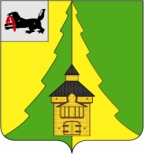 Российская ФедерацияИркутская областьНижнеилимский муниципальный районАДМИНИСТРАЦИЯ			ПОСТАНОВЛЕНИЕОт «_06»__12__2021г.№_1112г.Железногорск-Илимский«О внесении изменений в административныйрегламент предоставления муниципальной услуги«Предоставление малоимущим гражданам по договорамсоциального найма жилых помещений муниципального жилищного фонда на межселенной территорииМО «Нижнеилимский район»В связи с внесением изменений в Приказ МВД России от 31.12.2017 № 984 «Об утверждении Административного регламента Министерства внутренних дел Российской Федерации по предоставлению государственной услуги по регистрационному учету граждан Российской Федерации по месту пребывания и по месту жительства в пределах Российской Федерации», в соответствии с соответствии с Письмом Минэкономразвития России от 30.11.2018г. № Д09и-951 «Об исключении из нормативных правовых актов требований о предоставлении справок о составе семьи», руководствуясь Федеральным законом от 06.10.2003г. № 131-ФЗ «Об общих принципах организации местного самоуправления в Российской Федерации», Федеральным законом от 27.07.2010г. № 210-ФЗ «Об организации предоставления государственных и муниципальных услуг», Уставом муниципального образования «Нижнеилимский район», администрация Нижнеилимского муниципального районаПОСТАНОВЛЯЕТ:1. Внести изменения в административный регламент «Предоставление малоимущим гражданам по договорам социального найма жилых помещений муниципального жилищного фонда на межселенной территории МО «Нижнеилимский район», утвержденный постановлением администрации Нижнеилимского муниципального района от 09.09.2015г. № 1038 «Об утверждении административного регламента предоставления муниципальной услуги «Предоставление малоимущим гражданам по договорам социального найма жилых помещений муниципального жилищного фонда на межселенной территории МО «Нижнеилимский район», и  пп. 4 п. 26 гл. 9 исключить.2. Настоящее постановление подлежит опубликованию в периодическом печатном издании «Вестник Думы и администрации Нижнеилимского муниципального района» и на официальном сайте МО «Нижнеилимский район». 3. Контроль за исполнением данного постановления возложить на заместителя мэра района по жилищной политике, градостроительству, энергетике, транспорту и связи В.В. Цвейгарта.Мэр района				М.С. РомановРассылка: в дело-2,ДУМИ-3, ОСЭР, пресс-служба.Моисеева О.А.,33884СОГЛАСОВАНО:10. Заместитель мэра района по экономической политике и цифровому развитию__________________________________________________________________________________________________________________________________________________9.  Заместитель мэра района по жилищной политике, градостроительству, энергетике, транспорту и связи __________________________________________________________________________________________________________________________________________________________8. Заместитель мэра района по социальнойполитике__________________________________________________________________________________________________________________________________________________________________________________________7.  Юридический  отдел __________________________________________________________________________________________________________________________________________________________________________________________________________________6.  Финансовое  управление____________________________________________________________________________________________________________________________________________________________________________________________________________________________________________________________________________________________5. Отдел социально-экономического развития________________________________________________________________________________________________________________________________________________________________________________________________4. Отдел  организационной  работы и социальной  политики _______________________________________________________________________________________________________________________________________________________________________________________________________________________________________3. Руководители заинтересованных органов и должностные лица ___________________________________________________________________________________________________________________________________________________________________________________________________________________________________________________________2.  Руководители отдела, департамента, сектора, управления, подготовившего проект документа___________________________________________________________________________________________________________________________________________________________________________________________________________________________________________________________________________________________________________1._Подготовил исполнитель (Ф.И.О., подпись, дата) _______________________________________________________________________________________________________________________________________________________________________________________________________________________________________